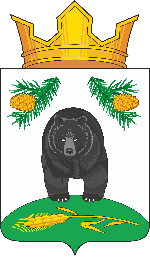 АДМИНИСТРАЦИЯ НОВОКРИВОШЕИНСКОГО СЕЛЬСКОГО ПОСЕЛЕНИЯПОСТАНОВЛЕНИЕ14.12.2021                                                                                                                       № 89аОб утверждении перечня видов муниципального контроля и органов местного самоуправления, уполномоченных на их осуществление, на территории муниципального образования Новокривошеинское сельское поселениеВ соответствии с Федеральным законом от 31 июля 2020 года № 248-ФЗ «О государственном контроле (надзоре) и муниципальном контроле в Российской Федерации» и на основании решения Совета Новокривошеинского сельского поселения от 12.11.2021 №134 «О порядке ведения перечня видов муниципального контроля и органов местного самоуправления, уполномоченных на их осуществление, на территории муниципального образования Новокривошеинское сельское поселение»ПОСТАНОВЛЯЮ:1. Утвердить прилагаемый перечень видов муниципального контроля и органов местного самоуправления, уполномоченных на их осуществление, на территории муниципального образования Новокривошеинское сельское поселение.  2. Опубликовать настоящее решение в ежемесячном печатном издании - «Информационный бюллетень Новокривошеинского сельского поселения» и разместить на официальном сайте муниципального образования Новокривошеинское сельское поселение в информационно-телекоммуникационной сети «Интернет».3. Настоящее постановление вступает в силу со дня его подписания.4. Контроль за исполнением настоящего Постановления оставляю за собой.Глава Новокривошеинского сельского поселения                                      А.О. Саяпин(Глава Администрации)                                                                                     ПриложениеУТВЕРЖДЕНОпостановлением  АдминистрацииНовокривошеинского сельского поселенияот 14.12.2021 № 89аПеречень видов контроля и органов местного самоуправления, уполномоченных на их осуществление, на территории муниципального образования Новокривошеинское сельское поселение№Наименование вида муниципального контроляНаименование органа местного самоуправления, осуществляющего муниципальный контроль1.Муниципальный жилищный контроль на территории муниципального образования Новокривошеинское сельское поселениеАдминистрация Новокривошеинского сельского поселения 2.Муниципальный контроль на автомобильном транспорте,  городском наземном электрическом транспорте  и в дорожном хозяйстве в границах населенных пунктов  Новокривошеинского сельского поселенияАдминистрация Новокривошеинского сельского поселения3.Муниципальный земельный контрольв границах  муниципального образования Новокривошеинское сельское поселение  Администрация Новокривошеинского сельского поселения4.Муниципальный контроль в сфере благоустройства на территории  Новокривошеинского сельского поселенияАдминистрация Новокривошеинского сельского поселения